Предупрежден значит вооружен…!!! ПАМЯТКА о соблюдении мер пожарной безопасности Основными причинами возникновения пожаров являются:- Неосторожное обращение с огнем, в том числе при курении и шалость детей;- Нарушение технической эксплуатации электропроводки и электроприборов; - Нарушение правил технической эксплуатации печного отопления.При эксплуатации печного отопления ЗАПРЕЩАЕТСЯ:- оставлять без присмотра топящиеся печи, а также поручать надзор за ними малолетним детям;- располагать топливо, другие горючие вещества и материалы на предтопочном листе; - применять для розжига печей бензин, керосин, дизельное топливо и другие ЛВЖ и ГЖ; - топить углем и газом печи, не предназначенные для этих видов топлива;- устанавливать вплотную к топящимся печам мебель и другие горючие материалы; - перекаливать печи; - устанавливать металлические печи кустарного изготовления, не отвечающие требованиям пожарной безопасности.Перед началом отопительного сезона НЕОБХОДИМО:- производить ремонт печного отопления перед началом отопительного сезона.- производить очистку от сажи печей и дымоходов, заделку трещин и побелку труб на чердаке;- на полу у топки печи установите предтопочный лист размером 500 х .- при установке печей заводского изготовления строго следуйте инструкциям завода изготовителя.Следите за состоянием электропроводки и электроприборов- проверяйте состояние электросчетчика и иных аппаратов защиты. Не допускайте перегрузок сети, включая электроприборы большей мощности, чем позволяет сечение проводов;- не эксплуатируйте временные электропроводки;Безопасное обращение с бытовым газом- не допускается использовать газовую плиту для обогрева помещения;- не допускается закрытие вентиляционных каналов в помещении, где расположена газовая плита;- не допускается оставлять открытым общий газовый кран при неработающей плите; Территории  индивидуальных жилых домов и прилегающие территории должны своевременно очищаться от горючих отходов, мусора, сухой травы, опавших листьев и т.п.Не допускается сжигание мусора рядом с постройками, а при сухой и ветреной погоде не разводить костры и не проводить пожароопасные работы.Пусть помнит каждый гражданин, звонок пожарным  « 01»для сотовой связи «001 или 112 вызов»На территории своих дачных участков ДОЛЖНЫ:- соблюдать требования пожарной безопасности, а так же соблюдать и поддерживать противопожарный режим;- в случае обнаружения пожара сообщить о нем в подразделение пожарной охраны и принять возможные меры к спасению людей, имущества и ликвидации пожара.      На территории дачных и садовых массивов не разрешается сжигать сухую траву, мусор и т.д. в условиях ветреной погоды и оставлять кострища не затушенными.       Дороги и проезды, используемые для целей пожаротушения, должны всегда очищаться и содержаться свободными для проезда пожарной техники.  В многоквартирных жилых домах НЕ ДОПУСКАЕТСЯ:- хранение  и использование в квартирах баллонов с горючими газами, и легко воспламеняющимися жидкостями;- захламление балконов мусором, старой мебелью, отходами строительных материалов;- оставлять малолетних детей без присмотра, убирайте в недоступные для них места источники зажигания (спички, зажигалки).- курение в постели, тщательно тушите сигареты, не бросайте их непотушенными в мусорное ведро или с балкона.При эксплуатации индивидуальных гаражей ЗАПРЕЩЕНО:- не держите транспортные средства с открытыми горловинами бензобаков;-не заряжайте аккумуляторы непосредственно на транспортных средствах;- не подогревайте в холодное время года двигатели открытым огнем и не пользуйтесь им для освещения гаража;- не храните мебель и другие предметы домашнего обихода из горючих материалов;- не храните более   топлива и  масла;- не производите пожароопасные работы и промывку деталей с использованием ЛВЖ и ГЖ;Что делать и как спастись, если не удалось избежать пожара• Не паникуйте. Немедленно сообщите о пожаре по телефону «01», для сотовой связи «010 или 112 вызов». Если нет телефона и вы не можете выйти из дома или квартиры, криками «Пожар» привлеките внимание прохожих.• Если возгорание небольшое и нет угрозы вашей безопасности, попытайтесь самостоятельно его потушить. Если пламя не удалось погасить моментально, покиньте помещение, по возможности отключив электричество, газ и помогите выйти другим. Предупредите о пожаре соседей.• Если невозможно выйти из помещения из-за огня и дыма в коридоре, намочите простыни или прикройте дверь, тщательно заткнув щели, через которые идет дым.• При задымлении помещения, нельзя открывать окна - приток свежего воздуха сделает пламя еще сильнее, лучше нагнуться или лечь на пол, прикрыть лицо любой смоченной тканью и дышать через нее. Не прыгайте из окна, если оно выше третьего этажа.Теперь вы проинформированы.  Поделитесь  информацией с родственниками и друзьями.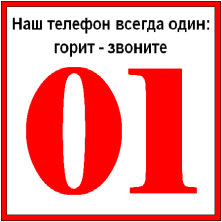 Телефон доверия Главного Управления МЧС России по Республике Алтай (8) 388-23-9-99-99.Разработано: Управление надзорной деятельности и профилактической работыГлавного управления МЧС России по Республике Алтай